T.C.AKDENİZ ÜNİVERSİTESİUYGULAMALI BİLİMLER FAKÜLTESİ……………………………… BÖLÜMÜ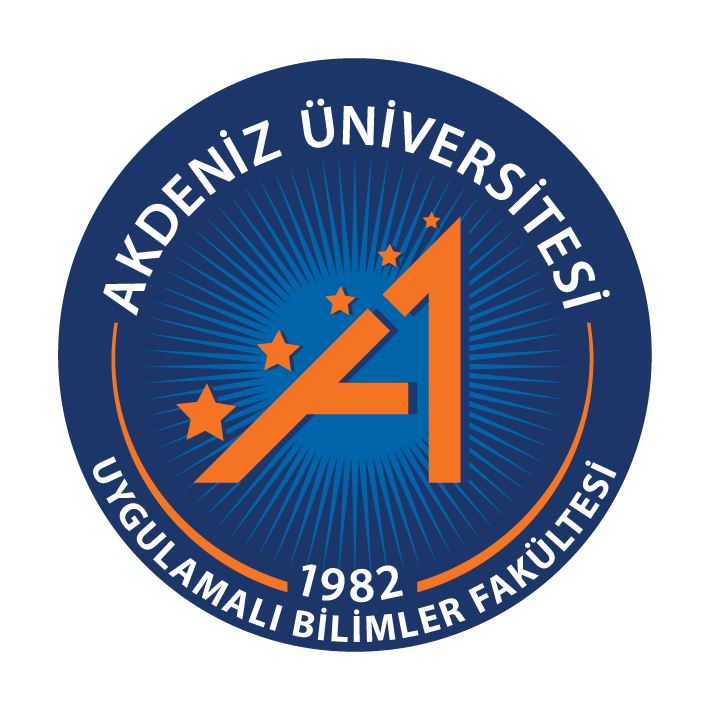 İŞYERİNDE EĞİTİM DOSYASIİş Yeri AdıÖĞRENCİNİN ADI VE SOYADIOkul NoEğitim Başlama Tarihi: ……/……/…….Eğitim Bitiş Tarihi: …../……/……..İş Yeri Adresi:İşyeri Kaşe ve Yetkili İmza: